Supplementary MaterialSupplementary Table 1. Correlations TOTPOW - psychophysiological parametersNote. IBI = interbeat interval; MC only = mirror confrontation without any cognition; MC neg = mirror confrontation with negative cognition, MC pos = mirror confrontation with positive cognition; RMSSDln = natural logarithm of Root Mean Square of Successive Differences.Supplementary Table 2. TOTPOW left vs. right hemispheresNote. M = mean;  MC only = mirror confrontation without any cognition; MC neg = mirror confrontation with negative cognition, MC pos = mirror confrontation with positive cognition; SD = standard deviation.Figure S1. Time course of total power in the left hemisphere during mirror confrontation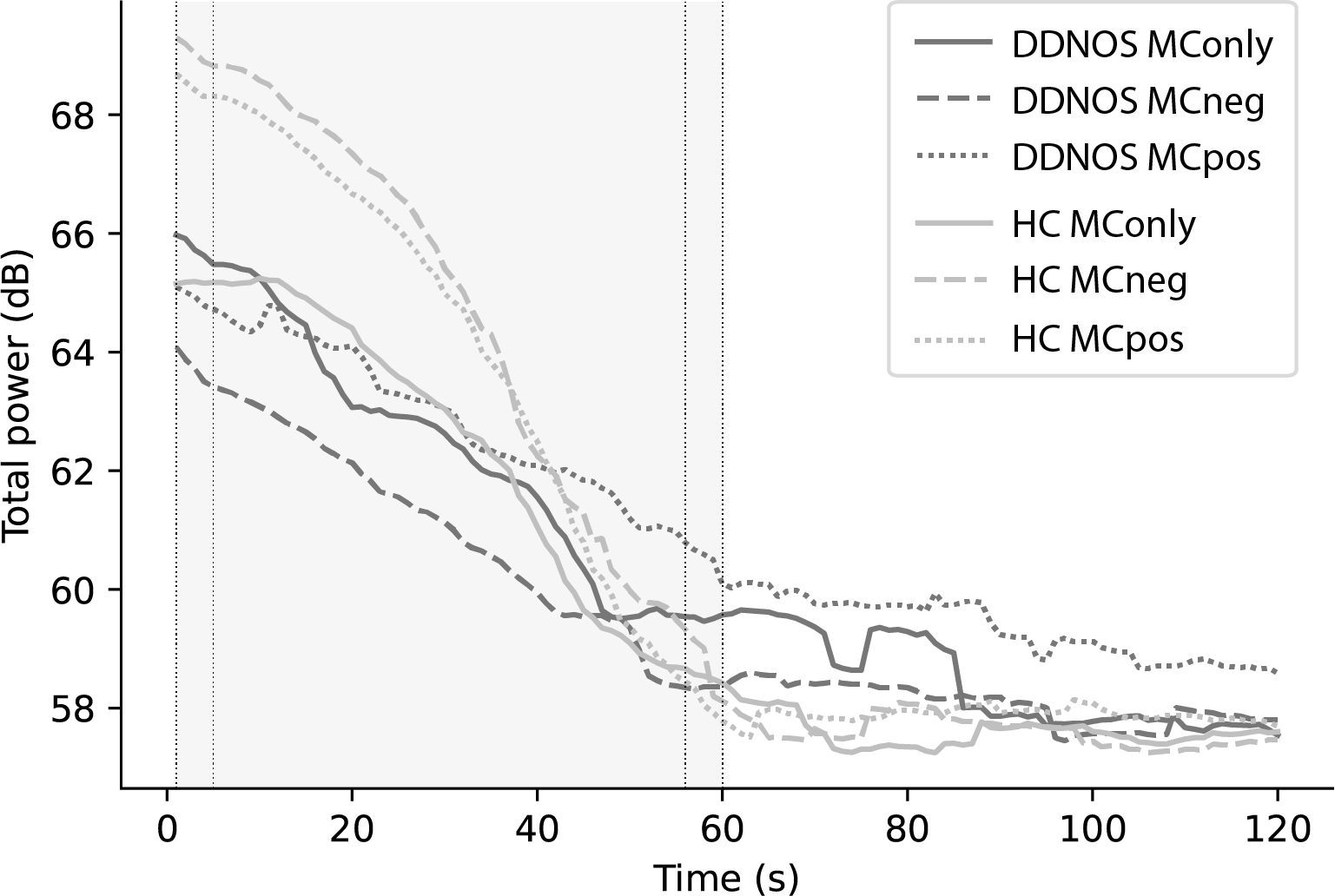 Note. Total frontal EEG power in dB plotted against time for the entire duration of mirror confrontation (MC). The first minute of the signal used for analysis is highlighted in grey, and the first and last 5 s segments are denoted by vertical dotted lines. DDNOS = people with dissociative disorder not otherwise specified; HC = healthy controls; MConly = MC without any cognition; MCneg = MC with negative cognition, MCpos = MC with positive cognition. Figure S2. Time course of total power in the right hemisphere during mirror confrontation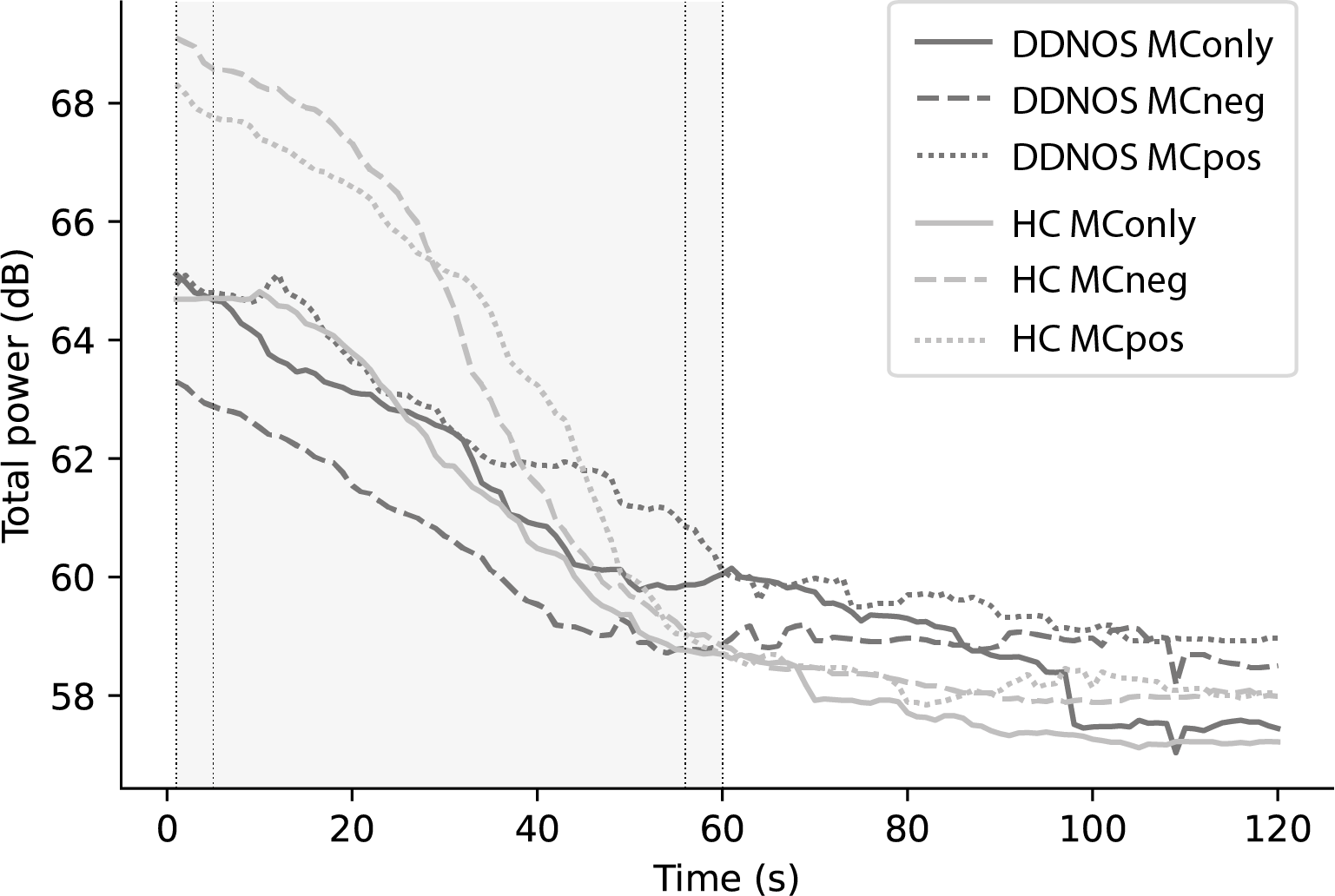 Note. Total frontal EEG power in dB plotted against time for the entire duration of mirror confrontation (MC). The first minute of the signal used for analysis is highlighted in grey, and the first and last 5 s segments are denoted by vertical dotted lines. DDNOS = people with dissociative disorder not otherwise specified; HC = healthy controls; MConly = MC without any cognition; MCneg = MC with negative cognition, MCpos = MC with positive cognition. Supplementary Table 3. Linear mixed modelsNote. MConly = mirror confrontation without any cognition; MC neg = mirror confrontation with negative cognition, MC pos = mirror confrontation with positive cognition.Group x condition. first 10 s intervalGroup x condition. first 10 s intervalPatients (N=18)Patients (N=18)IBI (ms)RMSSDlnMC onlycorrelation (Pearson)-.025.322MC onlySig. (2-sided).921.192MC negcorrelation (Pearson)-.392.004MC negSig. (2-sided).108.988MC poscorrelation (Pearson)-.093-.051MC posSig. (2-sided).712.841Controls (N=18)Controls (N=18)IBI (ms)RMSSDlnMC onlycorrelation (Pearson)-.114-.364MC onlySig. (2-sided).654.138MC negcorrelation (Pearson)-.101-.148MC negSig. (2-sided).690.557MC poscorrelation (Pearson).133.239MC posSig. (2-sided).600.339Condition = MC onlyCondition = MC onlyHemi bothHemi leftHemi rightHemi difference (left – right)PatientsM62.285262.442862.1541.2463SD5.147155.279145.129781.81407ControlsM62.307362.397662.2171.1538SD4.007794.292533.942182.01842Condition = MC negCondition = MC negPatientsM60.901461.043060.7622.3159SD4.633064.904024.574762.09771ControlsM64.217764.331764.1112.1957SD5.678965.924095.630972.13454Condition = MC posCondition = MC posPatientsM62.768062.793362.7430.1128SD5.181435.130125.324181.49763ControlsM63.953463.894964.0118-.1689SD4.654434.665254.849912.09955Fixed effectsHemi bothHemi bothHemi bothHemi leftHemi leftHemi leftHemi rightHemi rightHemi rightHemi difference 
(Hemi left – Hemi right)Hemi difference 
(Hemi left – Hemi right)Hemi difference 
(Hemi left – Hemi right)MC onlydfF-valueSig.dfF-valueSig.dfF-valueSig.dfF-valueSig.Constant43.72910290.9.00045.88410032.1.00042.8489827.27.00068.9808.809.004Time206.993190.335.000208.000186.634.000206.99165.177.000205.16714.890.000Group43.729.411.52545.884.282.59842.848.534.46968.980.505.480Group * Time206.9933.105.080208.0002.075.151206.993.994.047205.167.872.352MC negConstant43.8629219.30.00042.7538032.13.00046.2369687.94.00055.5522.360.130Time206.141227.077.000206.141222.908.000206.16196.621.000205.5712.060.153Group43.86221.344.00042.75316.589.00046.23624.919.00055.5521.715.196Group * Time206.14135.707.000206.14127.349.000206.1638.629.000205.5715.223.023MC posConstant45.69310650.0.00045.76611213.0.00046.3779500.12.00061.9891.223.273Time208222.119.000208.000247.063.000208.00178.668.000207.1495.356.022Group45.6939.972.00345.76611.834.00146.3777.831.00761.989.302.585Group * Time20833.141.000208.00043.247.000208.0022.159.000207.1494.299.039